Supplemental Information:Response of neuroglia to hypoxia-induced oxidative stress using enzymatically-crosslinked hydrogelsSamantha G. Zambuto1*, Julio F. Serrano2,3*, Avery C. Vilbert4, Yi Lu2,4,5, Brendan A.C. Harley2,3**, Sara Pedron2,3**1 Dept. of Bioengineering, University of Illinois at Urbana-Champaign, Urbana, IL2 Carl R. Woese Institute for Genomic Biology, University of Illinois at Urbana-Champaign, Urbana, IL3 Dept. Chemical and Biomolecular Engineering, University of Illinois at Urbana-Champaign, Urbana, IL4 Pacific Northwest National Laboratory, Richland, WA5 Dept. of Chemistry, University of Illinois at Urbana-Champaign, Urbana, IL*These authors contributed equally to this work**Co-corresponding authorsCorresponding Authors:S. PedronDept. of Chemical and Biomolecular EngineeringCarl R. Woese Institute for Genomic BiologyUniversity of Illinois at Urbana-Champaign1260 W Gregory Dr.Urbana, IL 61801Phone: (217) 300-9012Fax: (217) 265-6800e-mail: spedron@illinois.eduB.A.C. HarleyDept. of Chemical and Biomolecular EngineeringCarl R. Woese Institute for Genomic BiologyUniversity of Illinois at Urbana-Champaign110 Roger Adams Laboratory600 S. Mathews Ave.Urbana, IL 61801Phone: (217) 244-7112Fax: (217) 333-5052e-mail: bharley@illinois.eduTable S1. Hydrogel composition, polymerization conditions and Young’s moduli. Table S2. Cell media composition.Table S3. Complete list of antibodies used for immunofluorescent staining.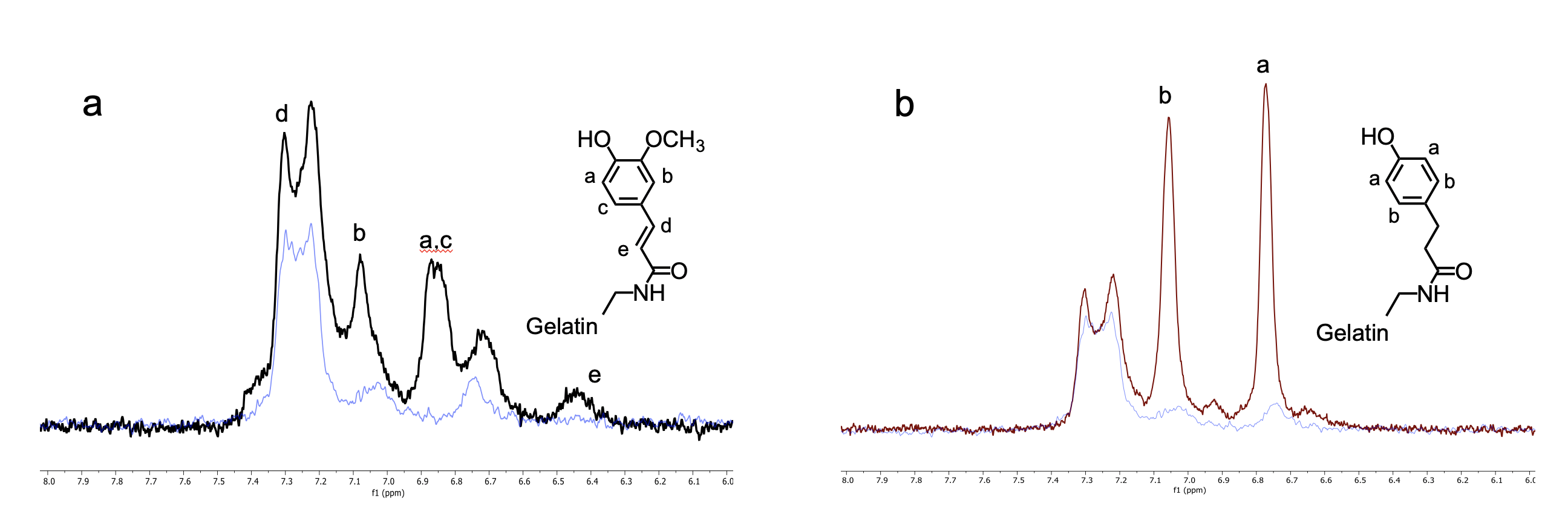 Figure S1. NMR characterization of gelatin-ferulic acid (GelFA) and gelatin-hydroxyphenylpropionic acid (GelHPA) conjugates. (a) 1H NMR spectra of GelFA (black) and gelatin (blue) (500 MHz, D2O, rt): δ 7.35 – 7.28 (m, 1H), 7.12 – 7.00 (m, 1H), 6.95 – 6.79 (m, 2H), 6.51 – 6.40 (m, 1H). (b) 1 H NMR spectra of GelHPA (red) and gelatin (blue) (500 MHz, D2O, rt): δ 7.11 – 7.00 (m, 2H), 6.82 – 6.70 (m, 2H). 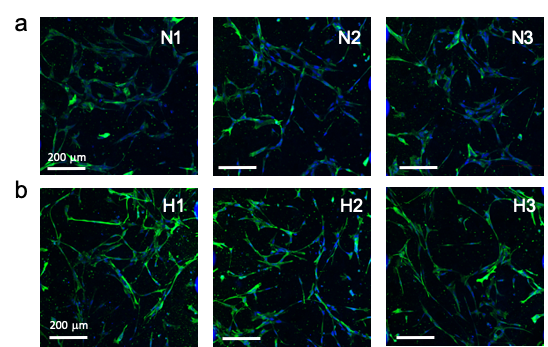 Figure S2. Glial fibrillary acidic protein (GFAP) expression in astrocytes. Normal human astrocytes cultured in 2wt% GelHPA hydrogels in (a) normoxia and (b) hypoxia (1% O2) for 24h. GFAP (green) and Hoechst (blue, nuclei).GelFA(%wt)GelHPA(%wt)HRP(U/ml)H2O2(mM)Laccase(U/ml)E(kPa)FA5255---2510 ± 8FA3253---2512 ± 3FA3103---1016 ± 9FA3HRP3-0.11-7 ± 1GelHPA-20.252-3 ± 1Medium TypeFormulationConcentrationRat Fetal Neural Stem Cell Growth MediumKnockOut DMEM/F-12GlutaMAX-I SupplementbFGF (prepared as 100 μg/mL stock)EGF (prepared as 100 μg/mL stock)StemPro Neural SupplementPenicillin/Streptomycin1X2 mM20 ng/mL20 ng/mL2%1%Rat Fetal Neural Stem Cell Neural Differentiation MediumNeurobasal MediumB-27 Supplement (50X), serum freeGlutaMAX-I SupplementPenicillin/Streptomycin1X2%2 mM1%Rat Fetal Neural Stem Cell Astrocyte Differentiation MediumDMEMN-2 SupplementGlutaMAX-I SupplementFBSPenicillin/Streptomycin1X1%2 mM1%1%Rat Fetal Neural Stem Cell Oligodendrocyte Differentiation MediumNeurobasal MediumB-27 Supplement (50X), serum freeGlutaMAX-I SupplementT3Penicillin/Streptomycin1X2%2 mM30 ng/mL1%Normal Human Astrocyte MediumABM Basal Medium (Lonza CC-3187)AGM Single Quots Supplement Pack (CC-4123)1X1XMouse Embryonic Oligodendrocyte MediumMouse Oligodendrocytes Cell Culture Complete Media with Serum.Cat# M11004-02 – Celprogen Inc.1XAntibodyVendorPart NumberHost SpeciesDilutionAnti-Nestin Antibody, Clone Rat-401Millipore SigmaMAB353Mouse1:200Anti-Tubulin β3 (TUBB3) AntibodyBioLegend801213Mouse5 μg/mLAnti-GFAP AntibodySigma-AldrichSAB4300647Rabbit1:500Anti-O1 AntibodyMillipore SigmaMAB344Mouse20 μg/mLAnti-Myelin Basic Protein (MBP) AntibodySigma-AldrichM3821Rabbit1:200Anti-O4 Antibody, Clone 81Millipore SigmaMAB345Mouse20 μg/mLAnti-CNPase Antibody, clone 11-5BMillipore SigmaMAB326Mouse10 μg/mLGoat Anti-Mouse IgG (H+L) Cross-Adsorbed Secondary Antibody, Alexa Fluor 488ThermoFisherA-11001Goat1:500Goat Anti-Rabbit IgG (H+L) Cross-Adsorbed Secondary Antibody, Alexa Fluor 555ThermoFisherA-21428Goat1:500